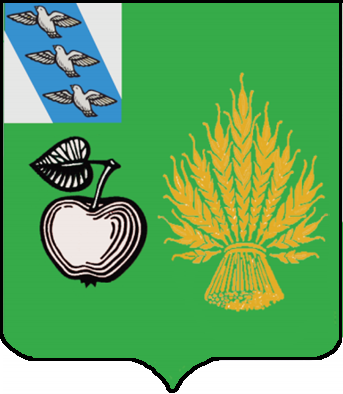   РЕВИЗИОННАЯ КОМИССИЯБЕЛОВСКОГО РАЙОНА  КУРСКОЙ ОБЛАСТИРАСПОРЯЖЕНИЕот  26.02.2021г. № 3 Курская область, сл. Белая«О внесении изменений в  распоряжение  Ревизионной комиссии Беловского района Курской области от 25.12.2020г. №10 «Об утверждении  Плана работы Ревизионной комиссии Беловского района Курской области на 2021 год»     В соответствии с п.1 ст.12  Федерального закона  07.02.2011г. N 6-ФЗ «Об общих принципах организации и деятельности контрольно-счетных органов субъектов РФ и муниципальных образований», п.11. Положения Ревизионной комиссии Беловского района Курской области, утвержденного Решением Представительного Собрания  Беловского района Курской области от 29.10.2019г. №VI-2/2 :1. Внести изменения в План работы Ревизионной комиссии Беловского района Курской области на 2021 год:1.1 пункт 2.3  Плана работы  изложить в новой редакции: «Проверка законности и результативности  (эффективности и экономности) использования  средств бюджета   муниципального образования «Беличанский  сельсовет» Беловского района Курской области за  период с 01.01.2018 год по  31.12.2020г.»;1.2 пункт 2.5  Плана работы  изложить в новой редакции: «Проверка законности и результативности  (эффективности и экономности) использования   бюджетных средств направленных на реализацию  муниципальной программы «Комплексное развитие сельских территорий   муниципального образования «Вишневский   сельсовет» Беловского района Курской области за  период с 01.01.2020 г. по  31.12.2020г.». 2. Контроль за исполнением настоящего распоряжения оставляю за собой.3. Опубликовать данное распоряжение  в сети Интернет на официальном сайте муниципального образования «Беловский район» Курской области (Http://bel.rkursk.ru).4. Распоряжение вступает в силу с момента его подписания.Председатель Ревизионной комиссии Беловского района Курской области                                     Е.В. Звягинцева